RETURN ADDRESS: A hand-signed copy of this LTP must be returned by email (preferred) to , or by post to 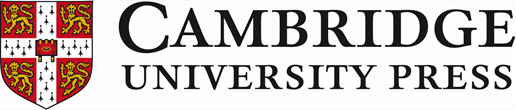 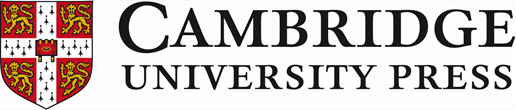 Licence to Publish (“LTP”)This LTP records the terms under which the article specified below will be published by the Chancellor, Masters, and Scholars of the University of Cambridge acting through its department Cambridge University Press of University Printing House, Shaftesbury Road, Cambridge CB2 8BS, UK (“Cambridge”). Cambridge is the exclusive licensee and publisher of the Journal which is owned by  (the “Proprietor”).Standard TERMS AND CONDITIONS The (Co)Author(s) and the Copyright Holder hereby agree to be bound by the following terms and conditions:LicenceThe term “Contribution” means the article written by the (Co)Author(s) as identified on page one of this LTP and includes, without exception, all the following versions of the article:Submitted Manuscript Under Review (“SMUR”): any version of the Contribution that is under formal review for inclusion in the Journal.Accepted Manuscript (“AM”): the version of the Contribution that has been accepted for publication. This version may include revisions resulting from peer review but may be subject to further editorial input by Cambridge.Version of Record (“VoR”): the version of the Contribution that is formally published by Cambridge. This includes any ‘FirstView article’ that is formally identified as being published before the compilation of a volume or issue as long as it is citable via a permanent identifying Digital Object Identifier (“DOI”). This does not include any ‘early release article’ that has not yet been fixed by processes that are still to be applied, such as copy-editing, proof corrections, layout, and typesetting. The VoR includes any corrected or enhanced VoR.The term “Supplementary Material” means any additional written or illustrative materials submitted or uploaded to the Journal by the (Co)Author(s) for publication in connection with the Contribution. Supplementary Material does not form part of the Contribution and will be made available in association with the Contribution in online format only. Supplementary Material may be original content created by the (Co)Author(s) (“Original SM”) or it may be third-party material sourced by the (Co)Author(s) (“Third-party SM”).In consideration for publication of the Contribution, the Copyright Holder hereby grants to the Proprietor:  an exclusive licence to publish, reproduce, distribute, and sell the Contribution or any part of it in all forms and media and in all languages throughout the world, whether print, digital / electronic, whether now known or hereinafter invented, and to grant sublicences of all translation and subsidiary rights; an exclusive licence to exploit all other rights in the nature of copyright, including rental, lending and database rights and all other publishing and print on demand rights in the Contribution;a non-exclusive licence to publish, reproduce, distribute, and sell the Original SM or any part of it in all forms and media and in all languages throughout the world, whether print, digital / electronic, whether now known or hereinafter invented, and to grant sublicences of all translation and subsidiary rights; and a non-exclusive licence to exploit all other rights in the nature of copyright, including rental, lending and database rights and all other publishing and print on demand rights in the Original SM.The licences described in Clause 1.3 above shall, throughout this LTP, be referred to collectively as the “Licence”.The Licence shall commence upon Cambridge’s formal acceptance to publish the Contribution and shall endure for the legal term of copyright in the Contribution.For the avoidance of doubt, the (Co)Author(s) acknowledge and agree that the rights granted to the Proprietor in Clause 1.3 above will subsequently be licensed to Cambridge as the exclusive licensee and publisher of the Journal, as noted at the head of this LTP. The Author hereby asserts his/her moral right (and, as applicable, has obtained authority from his/her CoAuthor(s) to assert their moral rights) always to be identified as the author(s) of the Contribution in accordance with the provisions of the UK Copyright, Designs and Patents Act 1988.Undertakings AND RepresentationsThe (Co)Author(s) and/or the Copyright Holder, as applicable, hereby undertake and represent that: they each have full authority and power to agree to this LTP; the Contribution is original and has not been previously published in whole or in part; the Contribution and any Supplementary Material contain nothing that infringes any existing copyright or licence or any other intellectual property right of any third-party; the Contribution and any Supplementary Material contain nothing that breaches a duty of confidentiality or discloses any private or personal information of any person without that person’s written consent; all statements contained in the Contribution and any Original SM purporting to be facts are true and any formula, instruction or equivalent contained therein will not, if followed accurately, cause any injury or damage to the user; the Contribution and any Supplementary Material do not contain any libellous, unlawful or otherwise objectionable material, or any material which would harm the reputation of Cambridge; where the Author is signing on behalf of the CoAuthor(s), the Author has obtained prior written consent from each of the CoAuthors expressly authorising the Author to do so;there are no actual or apparent conflicts of interest connected to the Contribution that have not previously been declared to Cambridge University Press. A conflict of interest is understood to exist if an interest (financial or otherwise) exerts or appears to exert undue influence on the analysis or conclusions in the Contribution, the choice of subject matter, or in any other way that impedes or appears to impede the (Co)Author(s)’s objectivity or independence.The (Co)Author(s) and/or the Copyright Holder further confirm that for (i) any Third-party SM and (ii) any other third-party material (including but not limited to textual, illustrative, audio and video content) within the Contribution, licences to re-use said content throughout the world in all languages and in all forms and media have or will be obtained from the rights-holders; appropriate acknowledgement to the original source of all such materials has been made and, in the case of audio/video material, appropriate release forms have been obtained from the individual(s) whose likenesses are represented in the Contribution and/or Third-party SM, as applicable. Copies of all licences and/or release documentation will, on request, be forwarded to the Journal’s editor prior to publication of the Contribution. In the event that the (Co)Author(s) and/or the Copyright Holder are in breach of any of these undertakings Cambridge shall have the right to cease making the Contribution and/or any Supplementary Material available and/or to require that the (Co)Author(s) make any necessary changes to the Contribution and/or any Supplementary Material (including any factual information).OPEN ACCESS AT CAMBRIDGECambridge will publish the Contribution as part of the Journal, in accordance with the Open Access choices made by the (Co)Author(s) on page one of this LTP.“Open Access” means content which is distributed in digital format to the end-user without charge. In addition, Open Access may confer certain rights in the content to the end-user, including the ability to re-distribute it or to create derivative works from it.For details of Cambridge’s Gold Open Access policy please follow the relevant hyperlinks at: https://www.cambridge.org/core/services/open-access-policies.Green Open Access “Green Open Access” refers to the Copyright Holder’s right to self-archive specified digital versions of the Contribution notwithstanding the Licence. For details of the Journal’s Green Open Access policy please follow the relevant hyperlinks at: https://www.cambridge.org/core/services/open-access-policies/open-access-journals/green-open-access-policy-for-journalsUnder the Journal’s current Green Open Access policy, the Copyright Holder retains the non-exclusive, non-transferable, non-commercial rights to re-use or deposit digital versions of the Contribution as follows:All re-uses of the Contribution under the Journal’s Green Open Access policy must include:a link to the Contribution on Cambridge’s Online Publication Platform (“COPP”) using a DOI link, e.g. http://dx.doi.org/[DOI];a clear statement that all end-users of the Contribution may only make use of the Contribution for private research and study and may not distribute it further; anda clear statement that the Contribution has been accepted for publication and will appear in a revised form subject to peer review and/or input from the Journal’s editor.For the avoidance of doubt, re-use of the Contribution under the Green Policy does not affect the Licence.The Green Policy does not permit the full Contribution, in AM or VoR form, to be placed on any commercial website, platform, repository or scholarly collaboration network including, but not limited to: ResearchGate, Academia.edu, Mendeley or LinkedIn.Gold Open Access At Cambridge“Gold Open Access” means Cambridge will make the VoR version of the Contribution freely accessible on the COPP under the terms of the Creative Commons Licence chosen by the (Co)Author(s) in this LTP. Gold Open Access is usually made possible by payment of an APC. Unless Cambridge, at its sole discretion, waives or discounts the APC, the Contribution will not be published until the APC is paid in full.Where applicable, a separate invoice shall be issued to the appropriate entity for the payment of the APC and the (Co)Author(s) is/are responsible for providing Cambridge with sufficient details to issue the invoice.Gold Open Access publication of the Contribution under the Creative Commons Licence chosen by the (Co)Author(s) does not affect the Licence. The rights to the Contribution granted in this LTP, including the exclusive right to administer subsidiary rights in all forms and media, shall remain with Cambridge.The (Co)Author(s) must ensure that all third-party permission obtained under Clause 2.2 allows third-party material to be included in a work licensed under the Creative Commons Licence.Publication of the Contribution under the CC BY NC SA or CC BY NC ND  Creative Commons Licences expressly does not permit any commercial reuse of the Contribution without permission from Cambridge:Other Permitted reuse of the ContributionIn addition to any rights permitted by the relevant Green or Gold Open Access policies, the (Co)Author(s) may reuse the Contribution in accordance with its content reuse policy for Cambridge authors, the provisions of which are detailed on Cambridge’s website, here: http://www.cambridge.org/about-us/rights-permissions/permissions/permissions-requests-our-authors/.For any other reuse of the Contribution which is not covered under this LTP, the (Co)Author(s) must approach Cambridge to request permission.MiscellaneousCambridge cooperates with various copyright licensing schemes which allow material to be photocopied within agreed restraints (e.g. the Copyright Clearance Center in the US and the Copyright Licensing Agency in the UK). Any proceeds received by Cambridge from such licences, together with any proceeds resulting from sales of subsidiary rights in the Contribution, shall be used by Cambridge to support the continuing publication of its academic works.The information contained on this form will be held for record-keeping purposes by Cambridge. The name(s) of the Author and any CoAuthor(s) may be reproduced in the Journal and provided to print and online indexing and abstracting services and bibliographic databases. Cambridge complies with the UK Data Protection Act and its requirements for the retention, use and storage of Personal Data (as such term is defined in that Act).Entire Agreement And Governing lawThis LTP contains the entire agreement between Cambridge and the (Co)Author(s) concerning the Contribution and supersedes all related prior agreements, arrangements and understandings (whether written or oral). No addition to or modification of any provision of this LTP shall be binding unless it is in writing and signed on behalf of Cambridge and the (Co)Author(s).This LTP is governed by the laws of England and Wales and is subject to the exclusive jurisdiction of the English courts.(the “Journal”)THE ARTICLEIdentify the article and its authorsIdentify the article and its authorsIdentify the article and its authorsIdentify the article and its authorsIdentify the article and its authorsIdentify the article and its authorsARTICLE TITLE You must insert the full  title of the article.Title:Title:ARTICLE TITLE You must insert the full  title of the article.(the “Contribution”)(the “Contribution”)(the “Contribution”)(the “Contribution”)(the “Contribution”)(the “Contribution”)AUTHORThe lead, signing author must insert his / her full legal name, contact email address and country of permanent residence.Full Legal Name:Full Legal Name:Email Address:AUTHORThe lead, signing author must insert his / her full legal name, contact email address and country of permanent residence.Pen Name (if applic.):Pen Name (if applic.):Country of Residence:AUTHORThe lead, signing author must insert his / her full legal name, contact email address and country of permanent residence.(the “Author”)(the “Author”)(the “Author”)(the “Author”)(the “Author”)(the “Author”)ARE THERE ANY CO-AUTHORS?You must check ONE of these two checkboxes.NO, the Contribution is not co-authored and the Author is entering into (and signing) this LTP for himself/herself ONLY.NO, the Contribution is not co-authored and the Author is entering into (and signing) this LTP for himself/herself ONLY.NO, the Contribution is not co-authored and the Author is entering into (and signing) this LTP for himself/herself ONLY.NO, the Contribution is not co-authored and the Author is entering into (and signing) this LTP for himself/herself ONLY.NO, the Contribution is not co-authored and the Author is entering into (and signing) this LTP for himself/herself ONLY.ARE THERE ANY CO-AUTHORS?You must check ONE of these two checkboxes.YES, the Contribution is co-authored and the Author is authorised by his/her CoAuthor(s) to enter into (and sign) this LTP on behalf of himself/herself AND the CoAuthor(s). If you check this box, you must insert the full legal names, addresses and country of permanent residence for all CoAuthor(s) in the space below. Attach extra pages, if necessary.YES, the Contribution is co-authored and the Author is authorised by his/her CoAuthor(s) to enter into (and sign) this LTP on behalf of himself/herself AND the CoAuthor(s). If you check this box, you must insert the full legal names, addresses and country of permanent residence for all CoAuthor(s) in the space below. Attach extra pages, if necessary.YES, the Contribution is co-authored and the Author is authorised by his/her CoAuthor(s) to enter into (and sign) this LTP on behalf of himself/herself AND the CoAuthor(s). If you check this box, you must insert the full legal names, addresses and country of permanent residence for all CoAuthor(s) in the space below. Attach extra pages, if necessary.YES, the Contribution is co-authored and the Author is authorised by his/her CoAuthor(s) to enter into (and sign) this LTP on behalf of himself/herself AND the CoAuthor(s). If you check this box, you must insert the full legal names, addresses and country of permanent residence for all CoAuthor(s) in the space below. Attach extra pages, if necessary.YES, the Contribution is co-authored and the Author is authorised by his/her CoAuthor(s) to enter into (and sign) this LTP on behalf of himself/herself AND the CoAuthor(s). If you check this box, you must insert the full legal names, addresses and country of permanent residence for all CoAuthor(s) in the space below. Attach extra pages, if necessary.ARE THERE ANY CO-AUTHORS?You must check ONE of these two checkboxes.COAUTHOR ONECOAUTHOR ONECOAUTHOR TWOCOAUTHOR TWOCOAUTHOR TWOARE THERE ANY CO-AUTHORS?You must check ONE of these two checkboxes.Full Legal Name:Full Legal Name:ARE THERE ANY CO-AUTHORS?You must check ONE of these two checkboxes.Pen Name (if applic.):Pen Name (if applic.):ARE THERE ANY CO-AUTHORS?You must check ONE of these two checkboxes.Email Address:Email Address:ARE THERE ANY CO-AUTHORS?You must check ONE of these two checkboxes.Country of residence:Country of residence:ARE THERE ANY CO-AUTHORS?You must check ONE of these two checkboxes.(each a “CoAuthor”, together, the “CoAuthors”)(each a “CoAuthor”, together, the “CoAuthors”)(each a “CoAuthor”, together, the “CoAuthors”)(each a “CoAuthor”, together, the “CoAuthors”)(each a “CoAuthor”, together, the “CoAuthors”)WHO OWNS THE COPYRIGHT IN THE CONTRIBUTION AS A WHOLE, UPON ITS CREATION? You must check ONE of these three checkboxes.☐☐The (Co)Author(s) (the Contribution was EITHER created independently – not during the course of employment – OR was created during employment but is not claimed by the employer(s) as the intellectual property of the employer(s)).If you checked this box, then you have indicated that the (Co)Author(s) is/are the Copyright Holder. The Author must complete and sign Box 1 and Box 2 below in his/her capacity as authorised representative of both the Author and Copyright Holder.The (Co)Author(s) (the Contribution was EITHER created independently – not during the course of employment – OR was created during employment but is not claimed by the employer(s) as the intellectual property of the employer(s)).If you checked this box, then you have indicated that the (Co)Author(s) is/are the Copyright Holder. The Author must complete and sign Box 1 and Box 2 below in his/her capacity as authorised representative of both the Author and Copyright Holder.The (Co)Author(s) (the Contribution was EITHER created independently – not during the course of employment – OR was created during employment but is not claimed by the employer(s) as the intellectual property of the employer(s)).If you checked this box, then you have indicated that the (Co)Author(s) is/are the Copyright Holder. The Author must complete and sign Box 1 and Box 2 below in his/her capacity as authorised representative of both the Author and Copyright Holder.The (Co)Author(s) (the Contribution was EITHER created independently – not during the course of employment – OR was created during employment but is not claimed by the employer(s) as the intellectual property of the employer(s)).If you checked this box, then you have indicated that the (Co)Author(s) is/are the Copyright Holder. The Author must complete and sign Box 1 and Box 2 below in his/her capacity as authorised representative of both the Author and Copyright Holder.The (Co)Author(s) (the Contribution was EITHER created independently – not during the course of employment – OR was created during employment but is not claimed by the employer(s) as the intellectual property of the employer(s)).If you checked this box, then you have indicated that the (Co)Author(s) is/are the Copyright Holder. The Author must complete and sign Box 1 and Box 2 below in his/her capacity as authorised representative of both the Author and Copyright Holder.WHO OWNS THE COPYRIGHT IN THE CONTRIBUTION AS A WHOLE, UPON ITS CREATION? You must check ONE of these three checkboxes.☐ ☐ The employer(s) of the (Co)Author(s) (the Contribution was created during the course of  employment and the ownership of the intellectual property in the Contribution is claimed by the employer(s)).If you checked this box, then you have indicated that the employer(s) of the (Co)Author(s) is/are the Copyright Holder.The Author must complete and sign Box 1 in his/her capacity as Author and as authorised representative of any CoAuthors.An authorised representative of the employer(s) must complete and sign Box 2 in his/her capacity as Copyright Holder.The employer(s) of the (Co)Author(s) (the Contribution was created during the course of  employment and the ownership of the intellectual property in the Contribution is claimed by the employer(s)).If you checked this box, then you have indicated that the employer(s) of the (Co)Author(s) is/are the Copyright Holder.The Author must complete and sign Box 1 in his/her capacity as Author and as authorised representative of any CoAuthors.An authorised representative of the employer(s) must complete and sign Box 2 in his/her capacity as Copyright Holder.The employer(s) of the (Co)Author(s) (the Contribution was created during the course of  employment and the ownership of the intellectual property in the Contribution is claimed by the employer(s)).If you checked this box, then you have indicated that the employer(s) of the (Co)Author(s) is/are the Copyright Holder.The Author must complete and sign Box 1 in his/her capacity as Author and as authorised representative of any CoAuthors.An authorised representative of the employer(s) must complete and sign Box 2 in his/her capacity as Copyright Holder.The employer(s) of the (Co)Author(s) (the Contribution was created during the course of  employment and the ownership of the intellectual property in the Contribution is claimed by the employer(s)).If you checked this box, then you have indicated that the employer(s) of the (Co)Author(s) is/are the Copyright Holder.The Author must complete and sign Box 1 in his/her capacity as Author and as authorised representative of any CoAuthors.An authorised representative of the employer(s) must complete and sign Box 2 in his/her capacity as Copyright Holder.The employer(s) of the (Co)Author(s) (the Contribution was created during the course of  employment and the ownership of the intellectual property in the Contribution is claimed by the employer(s)).If you checked this box, then you have indicated that the employer(s) of the (Co)Author(s) is/are the Copyright Holder.The Author must complete and sign Box 1 in his/her capacity as Author and as authorised representative of any CoAuthors.An authorised representative of the employer(s) must complete and sign Box 2 in his/her capacity as Copyright Holder.WHO OWNS THE COPYRIGHT IN THE CONTRIBUTION AS A WHOLE, UPON ITS CREATION? You must check ONE of these three checkboxes.Other (the copyright in the Contribution is not owned by the Author or the Author’s employer).If this is the case, do not use this LTP. Please contact the Journal’s editor and provide details of the correct Copyright Holder.Other (the copyright in the Contribution is not owned by the Author or the Author’s employer).If this is the case, do not use this LTP. Please contact the Journal’s editor and provide details of the correct Copyright Holder.Other (the copyright in the Contribution is not owned by the Author or the Author’s employer).If this is the case, do not use this LTP. Please contact the Journal’s editor and provide details of the correct Copyright Holder.Other (the copyright in the Contribution is not owned by the Author or the Author’s employer).If this is the case, do not use this LTP. Please contact the Journal’s editor and provide details of the correct Copyright Holder.Other (the copyright in the Contribution is not owned by the Author or the Author’s employer).If this is the case, do not use this LTP. Please contact the Journal’s editor and provide details of the correct Copyright Holder.CAMBRIDGE EMPLOYEEYou must check this box and enter details, if applicable.The Author, or one or more CoAuthors, is employed by Cambridge University Press or is related to a Cambridge University Press employee, as follows:The Author, or one or more CoAuthors, is employed by Cambridge University Press or is related to a Cambridge University Press employee, as follows:The Author, or one or more CoAuthors, is employed by Cambridge University Press or is related to a Cambridge University Press employee, as follows:The Author, or one or more CoAuthors, is employed by Cambridge University Press or is related to a Cambridge University Press employee, as follows:The Author, or one or more CoAuthors, is employed by Cambridge University Press or is related to a Cambridge University Press employee, as follows:OPEN ACCESSDecide how the article will be accessed by readersDecide how the article will be accessed by readersDecide how the article will be accessed by readersDecide how the article will be accessed by readersGOLDIf you wish the Contribution to be published on a Gold Open Access basis, you MUST check this box.Under the Journal’s Open Access policy, you may choose to have the Contribution published on a Gold Open Access basis (subject to payment of an APC – see Clause 5 below for definition of Gold Open Access and further provisions).  Under the Journal’s Open Access policy, you may choose to have the Contribution published on a Gold Open Access basis (subject to payment of an APC – see Clause 5 below for definition of Gold Open Access and further provisions).  Under the Journal’s Open Access policy, you may choose to have the Contribution published on a Gold Open Access basis (subject to payment of an APC – see Clause 5 below for definition of Gold Open Access and further provisions).  Under the Journal’s Open Access policy, you may choose to have the Contribution published on a Gold Open Access basis (subject to payment of an APC – see Clause 5 below for definition of Gold Open Access and further provisions).  GOLDIf you wish the Contribution to be published on a Gold Open Access basis, you MUST check this box.YES, please publish the Contribution on a Gold Open Access basisIf you check this box, you MUST choose a licence under the “Choice of Licence” section below.  If you fail to choose a licence, the Contribution will be published under the CC BY 4.0 licence.If you do not check this box, the Contribution can be made accessible in accordance with the terms of Clause 4 below. Please skip to the Supplementary Materials box below.YES, please publish the Contribution on a Gold Open Access basisIf you check this box, you MUST choose a licence under the “Choice of Licence” section below.  If you fail to choose a licence, the Contribution will be published under the CC BY 4.0 licence.If you do not check this box, the Contribution can be made accessible in accordance with the terms of Clause 4 below. Please skip to the Supplementary Materials box below.YES, please publish the Contribution on a Gold Open Access basisIf you check this box, you MUST choose a licence under the “Choice of Licence” section below.  If you fail to choose a licence, the Contribution will be published under the CC BY 4.0 licence.If you do not check this box, the Contribution can be made accessible in accordance with the terms of Clause 4 below. Please skip to the Supplementary Materials box below.YES, please publish the Contribution on a Gold Open Access basisIf you check this box, you MUST choose a licence under the “Choice of Licence” section below.  If you fail to choose a licence, the Contribution will be published under the CC BY 4.0 licence.If you do not check this box, the Contribution can be made accessible in accordance with the terms of Clause 4 below. Please skip to the Supplementary Materials box below.CHOICE OF LICENCE If you chose Gold Open Access publication, you MUST now check ONE of these three checkboxes.Indicate, by checking one box below, the type of Creative Commons licence under which the Contribution should  be published:Indicate, by checking one box below, the type of Creative Commons licence under which the Contribution should  be published:Indicate, by checking one box below, the type of Creative Commons licence under which the Contribution should  be published:Indicate, by checking one box below, the type of Creative Commons licence under which the Contribution should  be published:CHOICE OF LICENCE If you chose Gold Open Access publication, you MUST now check ONE of these three checkboxes.CC BY 4.0 (Attribution)CC BY NC SA 4.0 (Attribution - Non-commercial - Share Alike)CC BY NC ND 4.0 (Attribution - Non-commercial - No Derivatives)(each a “Creative Commons Licence”)By choosing a Creative Commons Licence, you agree that the Contribution will be published on a Gold Open Access basis.Please be mindful of the requirements of your funding body/ies (if applicable) when selecting a licence. More details about Creative Commons Licences:  https://creativecommons.org/licenses/CC BY 4.0 (Attribution)CC BY NC SA 4.0 (Attribution - Non-commercial - Share Alike)CC BY NC ND 4.0 (Attribution - Non-commercial - No Derivatives)(each a “Creative Commons Licence”)By choosing a Creative Commons Licence, you agree that the Contribution will be published on a Gold Open Access basis.Please be mindful of the requirements of your funding body/ies (if applicable) when selecting a licence. More details about Creative Commons Licences:  https://creativecommons.org/licenses/CC BY 4.0 (Attribution)CC BY NC SA 4.0 (Attribution - Non-commercial - Share Alike)CC BY NC ND 4.0 (Attribution - Non-commercial - No Derivatives)(each a “Creative Commons Licence”)By choosing a Creative Commons Licence, you agree that the Contribution will be published on a Gold Open Access basis.Please be mindful of the requirements of your funding body/ies (if applicable) when selecting a licence. More details about Creative Commons Licences:  https://creativecommons.org/licenses/CC BY 4.0 (Attribution)CC BY NC SA 4.0 (Attribution - Non-commercial - Share Alike)CC BY NC ND 4.0 (Attribution - Non-commercial - No Derivatives)(each a “Creative Commons Licence”)By choosing a Creative Commons Licence, you agree that the Contribution will be published on a Gold Open Access basis.Please be mindful of the requirements of your funding body/ies (if applicable) when selecting a licence. More details about Creative Commons Licences:  https://creativecommons.org/licenses/Article Processing Charge (“APC”)If you chose Gold Open Access publication, you MUST also check ONE of these three checkboxes.Indicate, by checking one box below, which entity will pay the APC for Gold Open Access publication of the Contribution (if applic.):Indicate, by checking one box below, which entity will pay the APC for Gold Open Access publication of the Contribution (if applic.):Indicate, by checking one box below, which entity will pay the APC for Gold Open Access publication of the Contribution (if applic.):Indicate, by checking one box below, which entity will pay the APC for Gold Open Access publication of the Contribution (if applic.):Article Processing Charge (“APC”)If you chose Gold Open Access publication, you MUST also check ONE of these three checkboxes.(Co)Author(s)Copyright Holder (where the Copyright Holder is not the Author(s))Other – please specify (Organisation) name and address: (Co)Author(s)Copyright Holder (where the Copyright Holder is not the Author(s))Other – please specify (Organisation) name and address: (Co)Author(s)Copyright Holder (where the Copyright Holder is not the Author(s))Other – please specify (Organisation) name and address: (Co)Author(s)Copyright Holder (where the Copyright Holder is not the Author(s))Other – please specify (Organisation) name and address: Article Processing Charge (“APC”)If you chose Gold Open Access publication, you MUST also check ONE of these three checkboxes.Enter the name and email address of the individual to whom the APC invoice should be sent:Enter the name and email address of the individual to whom the APC invoice should be sent:Enter the name and email address of the individual to whom the APC invoice should be sent:Enter the name and email address of the individual to whom the APC invoice should be sent:Funding InformationIf  the research was funded, complete this section.Indicate the source(s) of any funding which was supplied to support the research/writing of the Contribution (if applic.):Indicate the source(s) of any funding which was supplied to support the research/writing of the Contribution (if applic.):Indicate the source(s) of any funding which was supplied to support the research/writing of the Contribution (if applic.):Indicate the source(s) of any funding which was supplied to support the research/writing of the Contribution (if applic.):Funding InformationIf  the research was funded, complete this section.Full Organisation Name(s):Grant Number:SUPPLEMENTARY MATERIALSSUPPLEMENTARY MATERIALSIdentify any additional materials to be published in association with the ContributionIf the (Co)Author(s) intend to submit or upload any additional materials for online publication in association with the Contribution, you must check YES and, if possible, include details as to the nature of the materials.NO, additional materials will not be submitted or uploaded with the Contribution by the (Co)Author(s).If the (Co)Author(s) intend to submit or upload any additional materials for online publication in association with the Contribution, you must check YES and, if possible, include details as to the nature of the materials.YES, additional materials will be submitted and/or uploaded with the Contribution by the (Co)Author(s).Insert description, quantity and creator(s) of materials in the space below.The additional materials include:If the (Co)Author(s) intend to submit or upload any additional materials for online publication in association with the Contribution, you must check YES and, if possible, include details as to the nature of the materials.(the “Supplementary Material”)SIGNATURESHand-sign this LTP and send it to the RETURN ADDRESS (see top of page)Hand-sign this LTP and send it to the RETURN ADDRESS (see top of page)Hand-sign this LTP and send it to the RETURN ADDRESS (see top of page)Hand-sign this LTP and send it to the RETURN ADDRESS (see top of page)BOX 1: AUTHORAuthor signs here.Authorised Signature:By signing this Box 1, I confirm that I am the Author of the Contribution (or authorised to represent the Author and all CoAuthor(s) of the Contribution).I agree to the Terms and Conditions of this LTP in my capacity as Author or authorised representative of the Author and all CoAuthor(s).BOX 1: AUTHORAuthor signs here.Print Name:By signing this Box 1, I confirm that I am the Author of the Contribution (or authorised to represent the Author and all CoAuthor(s) of the Contribution).I agree to the Terms and Conditions of this LTP in my capacity as Author or authorised representative of the Author and all CoAuthor(s).BOX 1: AUTHORAuthor signs here.Date:DD/MM/YYYYDD/MM/YYYYBy signing this Box 1, I confirm that I am the Author of the Contribution (or authorised to represent the Author and all CoAuthor(s) of the Contribution).I agree to the Terms and Conditions of this LTP in my capacity as Author or authorised representative of the Author and all CoAuthor(s).BOX 2: COPYRIGHT HOLDERCopyright Holder signs here.Authorised Signature:By signing this Box 2, I confirm that I am the Copyright Holder (or authorised to represent the Copyright Holder).I agree to the Terms and Conditions of this LTP in my capacity as Copyright Holder or authorised representative of the Copyright Holder.BOX 2: COPYRIGHT HOLDERCopyright Holder signs here.Print Name:By signing this Box 2, I confirm that I am the Copyright Holder (or authorised to represent the Copyright Holder).I agree to the Terms and Conditions of this LTP in my capacity as Copyright Holder or authorised representative of the Copyright Holder.BOX 2: COPYRIGHT HOLDERCopyright Holder signs here.Date:DD/MM/YYYYDD/MM/YYYYBy signing this Box 2, I confirm that I am the Copyright Holder (or authorised to represent the Copyright Holder).I agree to the Terms and Conditions of this LTP in my capacity as Copyright Holder or authorised representative of the Copyright Holder.If the employer of the (Co)Author(s), or any other entity (such as a funding body) is the Copyright Holder, please insert name and address details here.Copyright Holder’s company or institutional name:If the employer of the (Co)Author(s), or any other entity (such as a funding body) is the Copyright Holder, please insert name and address details here.Contact Address:If the employer of the (Co)Author(s), or any other entity (such as a funding body) is the Copyright Holder, please insert name and address details here.Government Work?*†US Gov, the Contribution is a US Government work.* Where a US Government department is specified, the Licence shall apply solely to territories outside the USA. If the employer of the (Co)Author(s), or any other entity (such as a funding body) is the Copyright Holder, please insert name and address details here.Government Work?*†UK Gov, the Contribution is a Crown Copyright work.† Where a UK Government department is specified, Crown Copyright shall be acknowledged in the Contribution.If the employer of the (Co)Author(s), or any other entity (such as a funding body) is the Copyright Holder, please insert name and address details here.Use Preferred Citation?YES, the Contribution should be accompanied by my preferred citation.Insert your preferred citation here:If the employer of the (Co)Author(s), or any other entity (such as a funding body) is the Copyright Holder, please insert name and address details here.Use Suggested Citation?YES, the Contribution should be accompanied by the following suggested citation: “© [US Government Dept] [20XX] outside of the United States of America. As a work owned by the United States Government, this Contribution is not subject to copyright within the United States. Outside of the United States, Cambridge is the exclusively licensed publisher of the Contribution. The United States Government retains a non-exclusive, irrevocable, worldwide license to publish or reproduce the published form of this Contribution for United States Government purposes.”Digital VersionPersonalWebpageof ContributorDepartment / Institutional     RepositoryNon -commercial Subject RepositoryCommercialRepository / Social Media SitesDigital VersionPersonalWebpageof ContributorDepartment / Institutional     RepositoryNon -commercial Subject RepositoryCommercialRepository / Social Media SitesVoR (under CC BY)From first publicationFrom first publicationFrom first publicationFrom first publicationVoR(under CC BY NC SA or CC BY NC ND)From first publicationFrom first publicationFrom first publicationNot permitted